Anexa nr. 19la Instrucțiunea privind modul de sistematizare, împachetare, sigilare și transmitere a documentelor(materialelor) și a echipamentului  electoral după închiderea secțiilor de votare, aprobată prin hotărârea CEC nr. 1305/ 2023Modelul actului de transmitere-recepționare a documentelor (materialelor) și echipamentului electoral (BESV– APL I)АСТde transmitere-recepționare a documentelor (materialelor) electorale și echipamentului electoralBiroul electoral al secției de votare _____________________________nr. _____ a transmis autorității publice locale  ______________________ următoarele documente (în original), materiale electorale și echipamentul electoral la ______________________ din _____ _________________ 20___:                                                                        (alegerile/referendum)       1. Cabine de vot (în total ____ bucăți), cabine de vot pentru persoane cu dizabilități (în total      _____ bucăți), urne de vot staționare: 80 litri (în total _____ bucăți), 45 litri (în total ___bucăți), urne de vot mobile (în total _____ bucăți);       2. Alte documente și materiale electorale ______________________________________________________________________________________________________________________________________________________________________________________________Neconformităţi depistate la recepţionare: _________________________________________________________________________________________________________________________________________________________________________________________________________________________________              A transmis:                                                                                     A recepționat:_______________________                                                           __________________________             (semnătura)                                                                                                          (semnătura)                                    L.Ș.                                                                                                                          L.Ș._______________________                                                          __________________________(numele, prenumele președintelui/                                                                           (numele, prenumele secretaruluisecretarului Biroului electoral al secției de votare)                                                             Consiliului local)    ”_____” ___________________ 20___                (data întocmirii actului)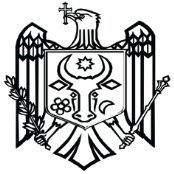 COMISIA ELECTORALĂ CENTRALĂ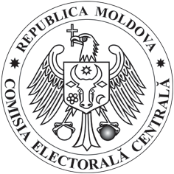 __________________________(tipul scrutinului) ____ _____________ 20____CONSILIUL ELECTORAL AL CIRCUMSCRIPȚIEI ELECTORALE __________________________ nr. ________                                          (denumirea consiliului)BIROUL ELECTORAL AL SECŢIEI DE VOTARE__________________________________________  nr.  _______/_______CONSILIUL ELECTORAL AL CIRCUMSCRIPȚIEI ELECTORALE __________________________ nr. ________                                          (denumirea consiliului)BIROUL ELECTORAL AL SECŢIEI DE VOTARE__________________________________________  nr.  _______/_______CONSILIUL ELECTORAL AL CIRCUMSCRIPȚIEI ELECTORALE __________________________ nr. ________                                          (denumirea consiliului)BIROUL ELECTORAL AL SECŢIEI DE VOTARE__________________________________________  nr.  _______/_______